                       SCHOOL REWARDS                     ST. BRIGID OF KILDARE SCHOOL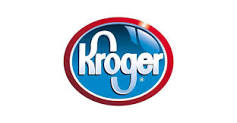 Register your Kroger Shopper’s Card and use it every time you shop to help our school!Go to www.krogercommunityrewards.com Sign into your digital account or create a digital account.  Link your Card to St. Brigid of Kildare.Click on the Community Rewards section (left side of screen) when in your digital account.           Search for St. Brigid of Kildare or type in 82139.  Select and save.                                                        St. Brigid of Kildare will now display in the Community Rewards section of your digital account. 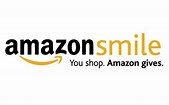 With every eligible purchase, AmazonSmile will donate 0.5% to the charity of your choice.  To set St. Brigid of Kildare School as your preferred charity, visit smile.amazon.com. First time users are typically prompted to select a charity.  Type in St. Brigid of Kildare School. Select and save.If not prompted, click on menu options (left side of screen) and then click on Your Amazon Smile.Type in St. Brigid of Kildare School.  Select and save.You will now see St. Brigid of Kildare School under Supporting on your home screen.Save smile.amazon.com to your desktop favorites OR add a shortcut  to your device’s home screen. 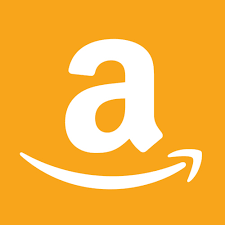 Remember to use smile.amazon.com each time you shop on Amazon!  